Publicado en Madrid.- EKMB el 03/08/2018 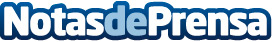 Grupo Agrotecnología adquiere el registro fitosanitario de Milagrum Plus en EE. UUMilagrum Plus, elaborado y desarrollado por Grupo Agrotecnología, ha obtenido el registro fitosanitario en EE. UU., este nuevo registro es clave en su expansión internacionalDatos de contacto:Francisco Trejo Jiménez639334787Nota de prensa publicada en: https://www.notasdeprensa.es/grupo-agrotecnologia-adquiere-el-registro Categorias: Internacional Ecología Industria Alimentaria http://www.notasdeprensa.es